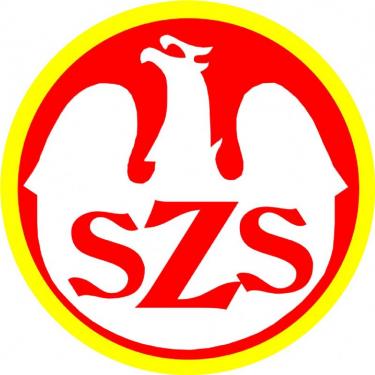 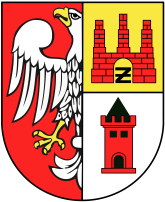 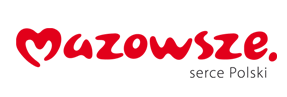 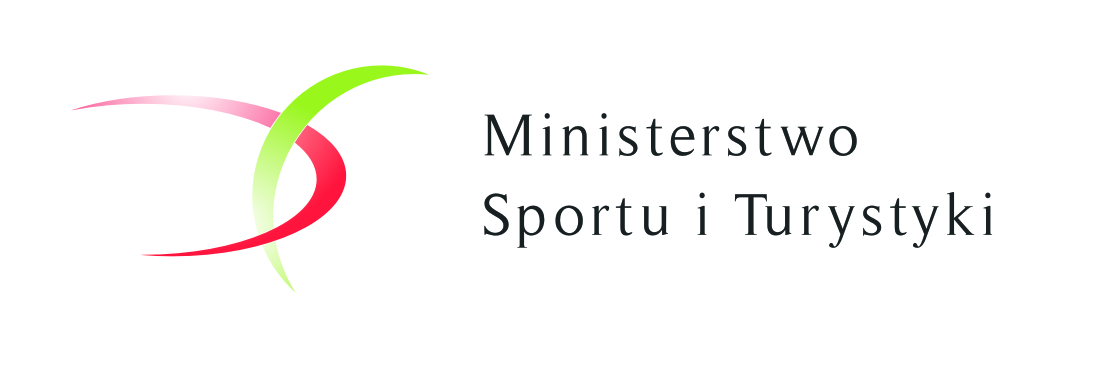 XXI Mazowieckie Igrzyska Młodzieży Szkolnej Żyrardów, 17.05.2019 r.Komunikat OrganizacyjnyKoszykówka Dziewcząt Szkół Ponadpodstawowych
- (roczniki 1999 i młodsze-„licealiada”)Organizator:	Powiat Żyrardowski, Hala Sportowa „Elektryk” Żyrardów, Zespół Szkół nr 1 w Żyrardowie, Szkolny Związek Sportowy Warszawy i Woj. Mazowieckiego
Termin:	(wtorek) 28.05.2019 r.Miejsce:	Hala Sportowa przy Zespole Szkół nr 1 w Żyrardowie, ul. Bohaterów Warszawy 4, 
96-300 ŻyrardówObowiązują:Zgodnie z Uchwałą Zarządu SZSWWM z dn. 10.05.2015 r. zakaz występowania w strojach z emblematami klubów sportowych na wszystkich szczeblach rozgrywek Mazowieckich Igrzysk Młodzieży Szkolnej oraz Warszawskiej Olimpiady Młodzieży w edycji szkolnej. Dopuszczalne są jedynie nazwy i logo szkoły. Zespoły niestosujące się do powyższej Uchwały nie będą dopuszczane do rozgrywek. Listy zgłoszeniowe z systemu SRS podpisane przez dyrektora szkoły.Jednolite stroje z numerami na koszulkach,Zgody rodziców (ważne dla nauczycieli/opiekunów) oraz ważne legitymacje szkolne;Uczestnictwo:W zawodach biorą udział zespoły wyłonione z eliminacji rejonowych (międzypowiatowych) zgodnie z regulaminem wojewódzkim. Zespół liczy 12 zawodniczek z jednej szkoły urodzonych w 1999 roku lub młodsze plus nauczyciel/opiekun;Zgłoszenia:Zgłoszenie zespołu do zawodów na formularzu, potwierdzonym przez Dyrekcję szkoły należy przesłać do dnia 25.05.2019 r. na adres: Kamil Owczarek 
e-mail: kamil0308@o2.pl   tel. 507-632-557Zgłoszeń należy dokonywać również poprzez SYSTEM REJESTRACJI SZKÓŁSzkoły bez rejestracji w SRS nie będą klasyfikowane w zawodach.
Przyjazd ekip:Przyjazd ekip do godz. 9:00 we wtorek (28.05.2019) do Hali Sportowej w Żyrardowie, ul. Bohaterów Warszawy 4, 96-300 ŻyrardówKonferencja techniczna i weryfikacyjna:Godzina 9:30 wtorek (28.05.2019) w Hali Sportowej w Żyrardowie, ul. Bohaterów Warszawy 4, 96-300 Żyrardów,Obowiązują dokumenty: zgłoszenie, o którym mowa w pkt. Zgłoszenia oraz ważna legitymacja szkolna. Do legitymacji wystawionej po 01.09.2018 r. wymagane jest zaświadczenie Dyrektora szkoły, iż zawodnik/zawodniczka jest uczniem tej szkoły od początku roku szkolnego. Kwestię badań lekarskich regulują: Rozporządzenie Ministra Zdrowia i Opieki Społecznej z dnia 21.08.1986 r. i 05.10.1992 r. z zakresu opieki zdrowotnej nad uczniami i ich kwalifikacją do zajęć w-fi udziału w zawodach sportowych dla młodzieży szkolnej oraz Ministra Zdrowia z dnia 22.12.2004 r. 
w sprawie zakresu i organizacji profilaktycznej opieki zdrowotnej nad dziećmi 
i młodzieżą i z dnia 21.03.2007 r.Finanse:Uczestnicy przyjeżdżają na koszt jednostek delegujących.Nagrody:Za miejsce I-III puchary i medale, za miejsce I-VIII dyplomy.System gier:W zależności od zgłoszonych zespołów, zostanie ustalony na konferencji technicznej.Postanowienie końcowe:Zgody rodziców (ważne dla nauczycieli/opiekunów) oraz ważne legitymacje szkolne;Organizator nie ubezpiecza uczestników. Wymagane jest posiadanie ubezpieczenia przez uczniów, zweryfikowane przez nauczyciela/opiekuna drużyny.Opiekunowie ekip odpowiadają za bezpieczeństwo w grupie oraz porządek;Organizator nie ponosi odpowiedzialności za wypadki wynikłe z tytułu uczestnictwa 
w rozgrywkach i nie odpowiada za rzeczy zaginione.W sprawach nieujętych Regulaminem decyduje Organizator;Ze sportowym pozdrowieniem,Kamil Owczarek Koordynator Sportu Powiatu Żyrardowskiego						